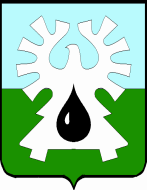 МУНИЦИПАЛЬНОЕ ОБРАЗОВАНИЕ ГОРОД УРАЙХАНТЫ-МАНСИЙСКИЙ АВТОНОМНЫЙ ОКРУГ - ЮГРА      ДУМА ГОРОДА УРАЙ     РЕШЕНИЕ от  30 мая                                                                                                                № 34О назначении на должность аудитора Контрольно-счетной палаты города Урай        В соответствии со статьями 4,5 Положения о Контрольно-счетной палате города Урай, утвержденного решением Думы города Урай от 15.03.2012 №19 (в редакции решений Думы города Урай от 23.05.2012 № 47, от 28.03.2013 № 18, от 07.02.2014 № 1, от 27.03.2014 № 15, от 26.06.2014 № 36, от 15.10.2015 № 105, от 25.05.2017 № 24, от 24.05.2019 №28), Дума города Урай решила:        1. Назначить Карпенко Галину Николаевну на должность аудитора Контрольно-счетной палаты города Урай с 29 июня 2019 года сроком на 5 лет.2.  Опубликовать настоящее решение в газете «Знамя».Председатель Думы города Урай                                      Г.П.Александрова                                      Г.П.Александрова                                      Г.П.Александрова